FKB 45 WOpakowanie jednostkowe: 1 sztukaAsortyment: D
Numer artykułu: 0152.0025Producent: MAICO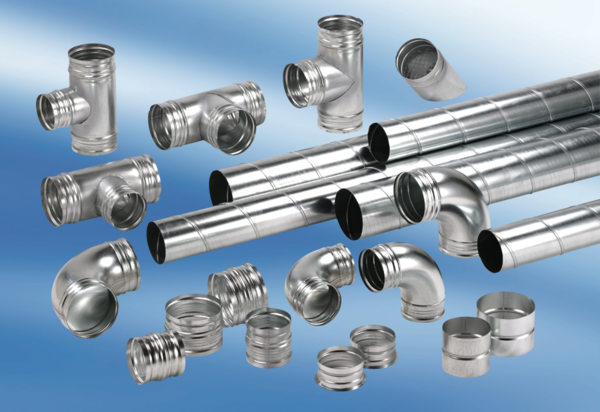 